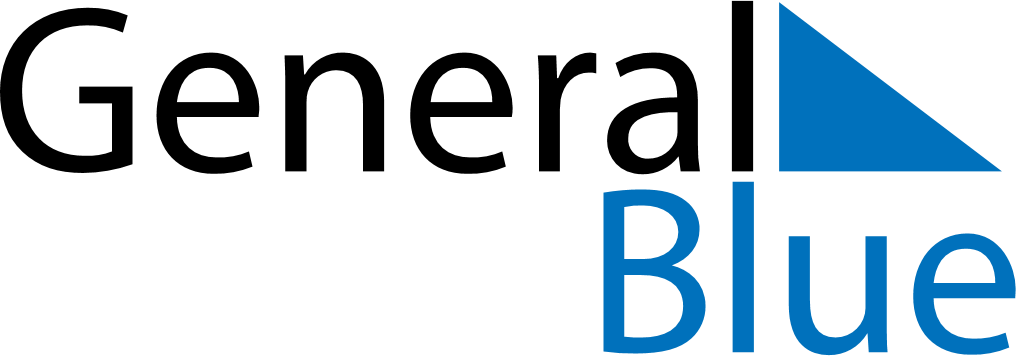 February 2018February 2018February 2018February 2018February 2018February 2018UgandaUgandaUgandaUgandaUgandaUgandaMondayTuesdayWednesdayThursdayFridaySaturdaySunday123456789101112131415161718Ash WednesdayArchbishop Janan Luwum Day19202122232425262728NOTES